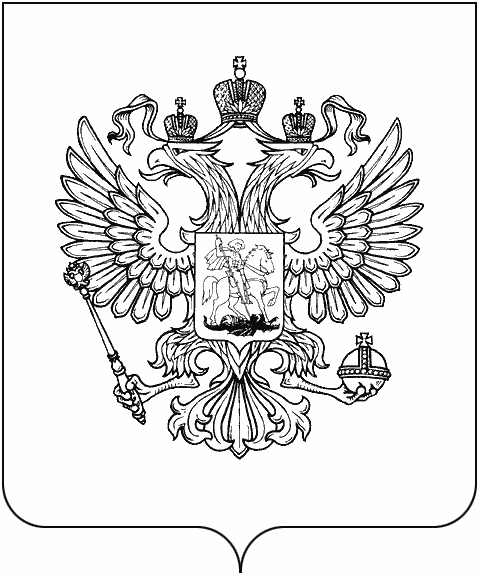 ФЕДЕРАЛЬНАЯ АНТИМОНОПОЛЬНАЯ СЛУЖБА УПРАВЛЕНИЕ ФЕДЕРАЛЬНОЙ АНТИМОНОПОЛЬНОЙ СЛУЖБЫ ПО ТОМСКОЙ ОБЛАСТИ634069, г. Томск, пр. Ленина, 111, тел/факс: 51-29-80ПРЕСС-РЕЛИЗОбобщенные итоги рассмотрения анкет по результатам публичных обсуждений16 марта 2018 года в ходе публичных обсуждений практики Томского УФАС России по контролю за соблюдением законодательства участникам обсуждений было предложено заполнить анкету о вопросах правоприменительной практики при осуществлении надзорных мероприятий, проводимых ФАС России.При заполнении анкеты реализована возможность задать вопросы, касающиеся непосредственного осуществления государственного надзора за соблюдением антимонопольного законодательства, а также сформулировать предложения по совершенствованию данного законодательства.Анализ содержания анкет показал, что из 44 опрошенных четыре участника обсуждений задали 9 вопросов о правоприменительной практике. Предложения об изменении действующего законодательства не поступали, вместе с тем поступило предложение о привлечении студентов ВУЗов к мониторингу рекламы.Кроме того, содержание анкеты позволяло оценить публичные обсуждения по тематической направленности, по программе, по квалификации выступающих и по организации в соответствии с пятибалльной системой.Анкеты заполнил 44 человек, анализ поставленных ими оценок (в каждой анкете 4 оценки) показал: - в 28 анкетах средний балл 5, т.е. все поставленные оценки 5;- в 13 анкет средний балл от 4 до 4,75;- в 3 анкетах средний  балл составил от 2,75 до 3,75.Средняя оценка, поставленная участниками публичных обсуждений составила 4,7 балла.Примечательно, что все опрошенные лица единогласно высказались за введение в практику подобных мероприятий.Руководитель управления                                                              В.И. Шевченко